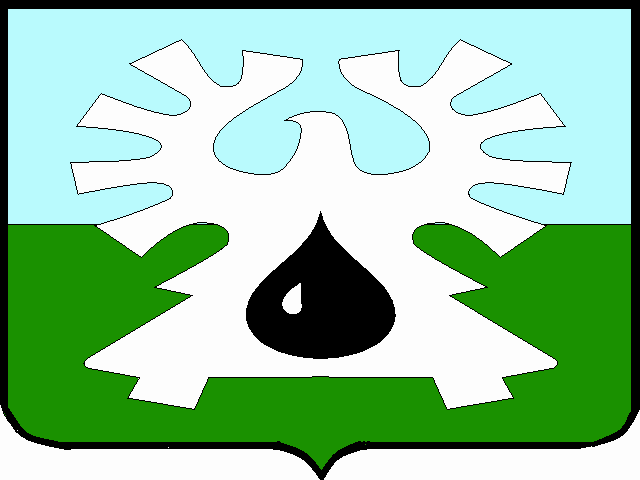 МУНИЦИПАЛЬНОЕ ОБРАЗОВАНИЕ ГОРОД УРАЙХанты-Мансийский автономный округ-ЮграАДМИНИСТРАЦИЯ ГОРОДА УРАЙПОСТАНОВЛЕНИЕот _______________									     № ________В соответствии с Федеральным законом от 06.10.2003 №131-ФЗ «Об общих принципах организации местного самоуправления в Российской Федерации», решением Думы города Урай от 27.10.2016 №19 «О порядке принятия решения об установлении тарифов на услуги муниципальных предприятий и учреждений города Урай, выполнение работ» и на основании обращения муниципального автономного учреждения «Многофункциональный центр предоставления государственных и муниципальных услуг»: 1. Внести изменения в приложение к постановлению администрации города Урай      от 27.06.2014 №2120 «Об утверждении тарифов на платные услуги, оказываемые МАУ «МФЦ» дополнив таблицу строками 11, 11.1, 11.2 следующего содержания:«».2. Опубликовать постановление в газете «Знамя» и разместить на официальном сайте органов местного самоуправления города Урай в информационно-телекоммуникационной сети «Интернет». 3. Контроль за выполнением постановления возложить на  заместителя главы города Урай С.П.Новосёлову.Глава города Урай                                                                                                       А.В.Иванов      О внесении изменений в приложение к постановлению администрации города Урай от 27.06.2014 №2120 «Об утверждении тарифов на платные услуги, оказываемые МАУ «МФЦ»11.Изготовление клише:11.1.печати1 шт.500,7111.2.печати с оснасткой1 шт.1285,26